Jean-Yves GAUVRITNé le 12 avril 1968 à Talence (Gironde)Marié, 3 enfantsNationalité françaiseProfesseur des Universités Praticien hospitalierService de radiologieImagerie neuro facialeHôpital PontchaillouCHU Rennes2 rue H Le Guilloux35033 Rennes CedexTel : 02 99 28 43 67 (Secrétariat)
Fax :  02 99 28 43 64  E-mail jean-yves.gauvrit@chu-rennes.frVisAGeS - U746 INSERM/INRIA IRISA, UMR CNRS 6074, Université de Rennes1.N° ordre : 35/6453N° RPPS : 100022891961.1 Titres, Diplômes, relecteurs dans des revues, sociétés savantes1.1.1 Titres universitairesDEA Rayonnements et Imagerie en médecine, Université P Sabatier, Toulouse (1995)Doctorat en Médecine, Université Lille II (1998)D.E.S. de radiologie et imagerie médicale, Université Lille II (1998)Chef de clinique, Université Lille II (1998-2000)Thèse d’université, Université Lille II (2005)Habilitation à diriger des recherches, Université Lille II (2006)Professeur des universités -Praticien hospitalier (2007- ) Université de Rennes 1 et CHU 	Rennes1.1.2 Titres hospitaliersAncien externe des hôpitaux de Poitiers (1986-1993)Ancien interne des hôpitaux de Lille (1993-1998)Ancien assistant des hôpitaux de Lille (1998-2000)Praticien hospitalier depuis 2001, Maubeuge (2001-2003), Lille (2003-)Chef de service du service de radiologie de l’hôpital de Maubeuge (2001-2003)Responsable du département d’imagerie neuro faciale CHU Rennes (2007-)Responsable médical de l’unité de téléexpertise radiologique CREBEN, CHU Rennes (2007-)1.1.3 Thèses et mémoiresHabilitation à diriger des recherchesTuteur de recherche : Pr X LECLERC, Soutenue en Novembre 2006 à LilleDoctorat- Thèse d’universitéDirecteur Pr X LECLERC. Soutenue en Juin 2005 à Lille« Evaluation et optimisation des techniques d’ARM avec injection en pathologie neuro-vasculaire ». Doctorat en médecineDirecteur : Pr X LECLERC. Soutenu en Juin 1998 à LilleD.E.S. de radiologie Directeur : Dr G SOTO ARES. Soutenu : le 15 septembre 1998.1.2 Activité de soins dans le service de radiologie, unité d’imagerie neurofaciale1.2.1 Activités actuelles, place et contribution dans l’équipe Activité d’imagerie diagnostique programmée et d’urgence.Activité de neuroradiologie interventionnelle programmée et d’urgence avec une mise en place en 2007.Développement et suivi d’activités spécifiques : imagerie vasculaire diagnostique et interventionnelleMise en place et évaluation des techniques d’ARM dynamique cérébrale et médullaire.Référent de la réunion bimensuelle interdisciplinaire neurovasculaire rassemblant neurologues, neurochirurgiens et neuroradiologues permettant de proposer une démarche commune diagnostique et/ou thérapeutique des dossiers les plus complexes. Activité de consultations de neuroradiologie interventionnelle au CHU de Brest, 1/mois depuis 2010.1.2.2 Orientations médicalesActivité médicale et hospitalière orientée selon les thèmes suivants : Imagerie neurovasculaireNeuroradiologie interventionnelle 1.3 Activités d’enseignement1.3.1 Formation initiale1.3.1.1 Premier et Deuxième cycle médicalSémiologie radiologie et neuroimagerie en scanner et IRMResponsable d’un enseignement de radiologie dans un module sur les examens complémentaires.1.3.1.2 Troisième cycle médical : cours de DES en radiologie 1.3.1.4 Master Master SIBM recherche 1&2 (Signaux Image Biologie et Médecine) : neuroradioanatomie en M1 et thérapeutique guidée par l’image.1.3.2 Formation continueRadiologuesMédecins spécialistesMédecins généralistesTechniciens en électroradiologie1.4 Activités administrativesResponsable de l’unité d’imagerie neuro faciale du CHU Rennes.Vice-président de la CME du CHU de Rennes en charge des questions de recherche depuis Novembre 2011, membre du directoire et de la commission mixte Chu-Faculté de Rennes.1.5 Partenariats industriels General Electric Medical Systems, à 1.5 Tesla, ARM dynamique.Salle de neuroradiologie interventionnelle vasculaire en 2002, la société Philips France.Le traitement endovasculaire sociétés Cordis Neurovascular, Boston Scientific et Micro Therapeutics Inc.Société Siemens USA département d’imagerie du New York Medical Center.Siemens Erlangen avec la plateforme Neurinfo.1.6 Etudes cliniquesPHRC  Endartérectomie Versus Angioplastie chez les patients ayant une Sténose carotide athéroscléreuse Serrée Symptomatique (EVA 3S). Investigateur associé. Coordonnateur JL MAS (Paris) 2001-2005PHRC  Analyse structurale des sténoses athéroscléreuses symptomatiques de l'artère carotide interne en IRM haute résolution. Prédiction du risque de récidive (HIRISC). Coordonnateurs C OPPENHEIM et E TOUZE (Paris) 2005-PHRC Carotide-Angiographie par résonance Magnétique-echographie-Doppler-Angioscanner (CARMEDAS) Investigateur associé. Coordonnateur M NONENT (Brest)PHRC  Valeur prédictive des paramètres d'imagerie par résonance magnétique précoce dans l'infarctus cérébral aigu (VIRAGE). Application aux essais thérapeutiques. Investigateur associé. Coordonnateur V DOUSSET (Bordeaux) 2002-2005Etude internationale sur le traitement des anévrismes sous arachnoïdiens rompus. Investigateur associé. Coordonnateurs : Dr L MOLYNEUX, Dr KERR (Oxford), Pr D DORMONT (Paris) 2000-2004Etude multicentrique dans l’AVC aigu comparant l’efficacité diagnostique de l’IRM cérébrale incluant une imagerie de perfusion après injection IV d’une dose de 0,2 mmol/kg de Gadovist 1.0M versus Omniscan 0.5M. Investigateur associé. Coordonnateur X LECLERC (Lille) 2002-2004PHRC Longitudinal evaluation of Sinerem enhanced MRI in MS patients. Investigateur associé.  Coordonnateur V DOUSSET (Bordeaux) 2001-2005Investigateur Appel d’offre exceptionnel ARSEP 2005 : Etude comparative de l’imagerie cellulaire et inflammatoire (USPIO (SH U 555 C)) et de l’imagerie à résonance magnétique multimodale dans l’analyse d’affection du système nerveux central : étude longitudinale sur 3 ans d’une cohorte de 50 patients après un premier évènement (« CIS » patients) évoquant une maladie inflammatoire démyélinisante. Promoteur CHU RennesInvestigateur PHRC interrégional 2006 : Etude comparative de l’imagerie cellulaire et inflammatoire (USPIO) et de l’IRM multimodale 3 Tesla dans l’analyse des lésions de la SEP et leur progression. Etude longitudinale sur 3 ansInvestigateur local PHRC National 2008 : Etude préliminaire en ouvert évaluant l’efficacité de la stimulation cérébrale profonde chez 10 patients souffrant d’une dépression résistante et chronique. Promoteur CHU Rennes.Investigateur local PHRC National 2009 : Evaluation de la stimulation magnétique transcrânienne répétitive (TMSr) à haute fréquence sous neuronavigation dans le traitement des hallucinations auditives : étude contrôlée, randomisée et multicentrique. Promoteur CHU CaenInvestigateur: “A Phase I/II Study of Pixantrone in Patients with an Aggressive Relapsing Remitting (RR) or Secondary Progressive (SP) Multiple Sclerosis (PIXAMS)”. Promoteur Fondation Charcot, Bruxelles, Belgique, 2009Investigateur local STIC 2009 THRACE : Apport des systèmes de thrombectomie intra artérielle à la phase aiguë d'un accident ischémique cérébral chez les patients traités par thrombolyse intraveineuse. Promoteur CHU NancyInvestigateur local (radiologie) : Etude Neurochem - CL-758010 « Etude de Phase III de l’efficacité et de la tolérance d’Alzhemed comme thérapeutique adjuvante chez des patients atteints de la maladie d’Alzheimer d’intensité légère à modérée». 2005-2008Investigateur local (radiologie) : Etude Hippocampe « Evaluation de l'effet comparatif du donépézil 10mg/jour et du placebo sur des marqueurs cliniques et radiologiques chez des patients présentant des troubles cognitifs légers ». 2005-2010Investigateur local (radiologie) : Etude GLAXOSMITHKLINE A4M105038 « Randomised, Double-blind, Placebo-controlled, Parallel-group, Dose-ranging Study to Investigate the MRI Efficacy and the Safety of Six Months' Administration of Firategrast (150 - 1200 mg twice daily) in Subjects with Relapsing-Remitting Multiple Sclerosis ». Depuis 2008Investigateur local (radiologie) : Etude Wyeth 3133K1-30003001 « Étude de phase 3, multicentrique, randomisée, en double aveugle, contrôlée par placebo, avec groupe parallèle, visant à évaluer l’efficacité et la sécurité du Bapineuzumab (AAB-001, ELN115727) chez des sujets atteints de maladie d’Alzheimer légère à modérée porteurs du génotype ε 4 de l’Apolipoprotéine E ». Depuis 2008Investigateur local (radiologie) : Protocole H8A-MC-LZAN : Effet de l’immunisation passive sur la progression de la maladie d’Alzheimer : LY2062430 par rapport au placebo. Depuis 2009Investigateur local (radiologie) : Protocole BMS  CN156-018 : Study of BMS-708163 effects in the treatment of patients with prodromal Alzheimer’s disease. Depuis 2009Investigateur local (radiologie): Etude Wyeth BAPI 3133K1-3002-3003 « Extension de phase 3, multicentrique, randomisée, en double aveugle, contrôlée par placebo, avec groupe parallèle, visant à évaluer l’efficacité à long terme et la sécurité du Bapineuzumab chez des sujets atteints de maladie d’Alzheimer légère à modérée non porteurs /porteurs du génotype ε 4 de l’Apolipoprotéine E  et ayant participés à l’étude 3133K1-3000/3001-WW». Depuis 2010Investigateur principal « Evaluation de la séquence kt-blas »t budget ; appel d’offre interne du CORECT du CHU de Rennes. 2011Co investigateurs Angio IRM à 3T sans injection de produit de contraste des pathologies neurovasculaires. Promoteur CHU Rennes 2011Co investigateurs IRM 3Tesla de la perfusion sans injection par artérial spin labeling (ASL) dans les troubles cognitifs atypiques et comparaison à la TEP-FDG Promoteur CHU Rennes. 2012Co investigateurs USPIO-6 : ARSEP funded national clinical research project (in Collaboration with Bayer Gmbh, D and 5 major french sites in MS);ANR Nukleipark : 2009 CEA/Neurospin, La Pitié Salpétriere Hospital and the Odyssee project team;ANR VIP : 2009 in collaboration with CREATIS/INSERM Lyon;ARSEP : Several scholarships from the french association in MS;Evaluation de la séquence kt-blast ARETA1.7 Stages et missions de longue durée1996-1997	Unité INSERM U 495 Hôpital Purpan Toulouse (Pr F CHOLLET)2004-2005	Centre Hospitalier Sainte Anne, Paris. Département d’imagerie morphologique et 	fonctionnelle (Pr JF MEDER).2005-2006	Department of neuroradiology. New York University Medical Center. (Pr R 	GROSSMAN).1.8 Activités scientifiquesMon habilitation à diriger des recherches, ma thèse d’université et mon activité hospitalière en neuroradiologie diagnostique et interventionnelle m’ont conduit à concentrer mes travaux de recherche dans trois situations clinques : les malformations artérioveineuses cérébrales, l’ischémie cérébrale et les anévrismes intracrâniens et dans trois techniques radiologiques : l’ARM dynamique, l’IRM haute résolution et la neuroradiologie interventionnelle.Depuis Octobre 2008, je suis membre permanent de l’unité VisAGeS - U746 INSERM/INRIA IRISA, UMR CNRS 6074, Université de Rennes1.Je suis également membre (directeur adjoint) du comité de direction de la plateforme de recherche en imagerie Neurinfo (Université Rennes 1, INRIA, INSERM), installée au CHU de Rennes depuis Juillet 2009. Dans de le cadre de la FHU technologie-santé (Tech-San) je suis co-responsable du Work package 4 : Santé et mobilité et correspondant pour le volet enseignement.Membre du conseil-comité scientifique de la faculté de médecine de Rennes (2009-)Responsable du Master SIBM recherche 1&2 (Signaux Image Biologie et Médecine) co-habilité entre les universités de Brest, Rennes, Angers et Nantes depuis 20101.9 Activités d’expertise -recommandations	Vittel	GBU	HAS1.10 Activités d’encadrementEncadrements de thèses de médecine : (n=15)Encadrement de Masters (n=2) et de doctorants (n=3)Master22006-7 M Petkova, Signaux et Imagerie Médicale, Paris XII co direction2013-14 A Esquevin (50%) (M2, SIBM, Rennes1)Thèses de Doctorat2007-10 JC Ferré. direction. (100%)2011-14 H Raoult co-direction (50%)2012- Q Yuan codirection UTC Compiègne 50%Habilitation à diriger des recherches2012 JC Ferré2 PublicationsAppliques cliniques de techniques radiologiquesJC Ferré, H Raoult, S Breil, B Carsin-Nicol, T Ronzière, JY Gauvrit. Supra-aortic arteries: Three-dimensional time-resolved k-t BLAST contrast-enhanced MRA using a nondedicated body coil at 3 tesla in acute ischemic stroke.J Magn Reson Imaging. 2014 Nov;40(5):1056-63. doi: 10.1002/jmri.24466. Epub 2013 Nov 12.L MICHEL, A SALMON, C MALRAIN, G MINEUR, JY GAUVRIT, P SAULEAU, X MORANDI, M VERIN, G EDAN, S DRAPIER. An unusual cause of acute paraplegia in a 16-year-old dancer. J Neurol. 2014 Apr 1I Ract, JC Ferré, T Ronzière, E Leray, B Carsin-Nicol, JY Gauvrit. Improving detection of ischemic lesions at 3 Tesla with optimized diffusion-weighted magnetic resonance imaging. J Neuroradiol. 2014 Mar;41(1):45-51. doi: 10.1016/j.neurad.2013.04.003. Epub 2013 Jun 12.S Amet, V Launay-Vacher, O Clément, C Frances, A Tricotel, B Stengel, JY Gauvrit, N Grenier, G Reinhardt, N Janus, G Choukroun, M Laville, G Deray. Incidence of nephrogenic systemic fibrosis in patients undergoing dialysis after contrast-enhanced magnetic resonance imaging with gadolinium-based contrast agents: the Prospective Fibrose Nephrogénique Systémique study.Invest Radiol. 2014 Feb;49(2):109-15. JC FERRE, E NIEDERBERGER, X MORANDI, H RAOULT, B CARSIN-NICOL, J-Y GAUVRIT. Anatomical variations of the anterior cerebral arterial circle visualized by multidetector computed tomography angiography: comparison with 3D rotational angiography. J Neuroradiol. 2013 May;40(2):112-20.A ESQUEVIN, H RAOULT, JC FERRE, T RONZIERE, A STAMM, M PERENNES, A BELLOU, JY GAUVRIT. Systematic combined noncontrast CT-CT angiography in the management of unexplained nontraumatic coma. Am J Emerg Med. 2013 Mar;31(3):494-8A ROUX, C TREGUIER, B BRUNEAU, F MARIN, L RIFFAUD, P VIOLAS, A MICHEL, Y GANDON, JY GAUVRIT. Localized hypertrophic neuropathy of the sciatic nerve in children: MRI findings. Pediatr Radiol. 2012 Aug;42(8):952-8G TURC, C OPPENHEIM, O NAGARRA, OF EKER, D CALVET, JC LACOUR, S CROZIER, E GUEGAN-MASSARDIER, H HENON, JP NEAU, JF TOUSSAINT, JL MAS, JF MEDER, E TOUZE, HIRISC study investigators. Relationships between recent intraplaque hemorrhage and stroke risk factors in patients with carotid stenosis: the HIRISC study. Arterioscler Thromb Vasc Biol. 2012 Feb;32(2):492-9A ROUX, JY GAUVRIT, B CARSIN-NICOL, T RONZIERE, JC FERRE. Hypoglossal artery associated with homolateral internal carotid artery dissection. J Neuroradiol. 2011 19. PJ LE RESTE, JC FERRE, JY GAUVRIT, X MORANDI, A HAMLAT. Spontaneous bilateral intrapetrous carotid dissection complicated by a ruptured dissecting aneurysm. J Neuroradiol. 2011 ;38(3):193-5.M NONENT, D BEN SALEM, JM SERFATY, V BUTHION, A PASCO-PAPON, C ROTARU, L BRESSOLLETTE, X PAPON, C PACHAI, JO FORTRAT, P GOUNY, A BADRA, J BERGE, Y LE BRAS, JP COTTIER, JY GAUVRIT, P DOUEK. Overestimation of moderate carotid stenosis assessed by both Doppler US and contrast enhanced 3D-MR angiography in the CARMEDAS study. J Neuroradiol. 2011 Jul;38(3):148-55. E NIEDERBERGER, JY GAUVRIT, X MORANDI, B CARSIN-NICOL, T GAUTHIER, JC FERRE. Anatomic variants of the anterior part of the cerebral arterial circle at multidetector computed tomography angiography. J Neuroradiol. 2010 Jul;37(3):139-47. B DUHAMEAU, JC FERRE, P JANNIN P, JY GAUVRIT, M VERIN, B MILLET, D DRAPIER. Chronic and treatment-resistant depression: A study using arterial spin labeling perfusion MRI at 3Tesla. Psychiatry Res. 2010 May 30;182 (2):111-116..E NIEDERBERGER, JY GAUVRIT, X MORANDI,B CARSIN-NICOL,T GAUTHIER, JC FERRE. Anatomic variants of the anterior part of the cerebral arterial circle at multidetector computed tomography angiography. J Neuroradiol. 2010 Mar 24.F PROUST, S BRACARD, L THINES, X LECLERC, G PENCHET, J BERGE, JR VIGNES, B IRTHUM, J GABRILLARGUES, J CHAZAL, B BATAILLE, J DROUINAU, K MOURIER, F RICOLFI, E GAY, P BESSOU, M LONJON, J SEDAT, P DAVID, P LAJAUNIAS, X MORANDI, JY GAUVRIT, I PELISSOU, F TURJMAN, PH ROCHE, H DUFOUR, O LEVRIER, E EMERY, P COURTHEOUX, J LAGUARRIGUE, C COGNARD, T CIVIT, JP LEJEUNE. Aneurismal subarachnoid hemorrhage in the elderly subject. Should this patient participate in a randomized clinical trial?. Neurochirurgie. 2010 ;56(1):67-72. JC FERRE, JF HEAUTOT, S SAIKALI, JY GAUVRIT. Neurological picture. From carotid atherosclerosis plaque to brain in a single routine clinical MRI study at high field. J Neurol Neurosurg Psychiatry. 2009; 80, 1223-4.JC FERRÉ, JF BRUNET, B CARSIN-NICOL, A LARRALDE, B GODEY, JY GAUVRIT. Optimized time-resolved 3D contrast-enhanced MRA at 3T: Appreciating the feasibility of assessing cervical paragangliomas. J Neuroradiol. 2009 JY GAUVRIT, X LECLERC, JC FERRE, CA TASCHNER, B CARSIN-NICOL, E AUFFRAY-CALVIER, X MORANDI, M CARSIN. Imagerie de l’hémorragie subarachnoïdienne. J Neuroradiol. 2008JC FERRÉ, B CARSIN-NICOL, X MORANDI,M CARSIN,A DE KERSAINT-GILLY, JY GAUVRIT, HA DESAL. Time-of-flight MR angiography at 3T versus digital subtraction angiography in the imaging follow-up of 51 intracranial aneurysms treated with coils. Eur J Radiol. 2008; 21.JY GAUVRIT, S CARON, CA TASCHNER, JP LEJEUNE, JP PRUVO, X LECLERC. Intracranial aneurysms treated with Guglielmi detachable coils: long-term imaging follow-up with contrast-enhanced magnetic resonance angiography. J Neurosurg. 2008;108:443-9N REYNS, S BLOND S, JY GAUVRIT, G TOUZET, B COCHE, JP PRUVO, P DHELLEMMES. Role of radiosurgery in the management of cerebral arteriovenous malformations in the pediatric age group: data from a 100-patient series. Neurosurgery. 2007; 60:268-76JY GAUVRIT, D TRYSTRAM, C OPPENHEIM, X LECLERC. Nouvelles techniques d’imagerie vasculaire encéphalique et médullaire. J Radiol. 2007 ; 88:472-82.E TOUZE, JY GAUVRIT, JF MEDER, JL MAS. Prognosis of cervical artery dissection. Front Neurol Neurosci. 2005;20:129-39M GIROT, JY GAUVRIT, C CORDONNIER, JP PRUVO, A VERDELHO, D LEYS, X LECLERC. Prognostic value of hyperintense vessel signals on Fluid-Attenuated Inversion Recovery sequences in acute cerebral ischemia. Eur Neurol. 2006; 57:75-79L ELIJOVICH, K KAZMI JY GAUVRIT, M LAW. The emerging role of multidetector row CT angiography in the diagnosis of cervical arterial dissection: preliminary study. Neuroradiology. 2006; 48:606-12JY GAUVRIT, X LECLERC, S CARON, CA TASCHNER, JP LEJEUNE, JP PRUVO. Intracranial Aneurysms Treated With Guglielmi Detachable Coils. Imaging Follow-Up With Contrast-Enhanced MR Angiography.  Stroke. 2006; 37:1033-7JY GAUVRIT, C OPPENHEIM, F NATAF, O NAGGARA, D TRYSTRAM, T MUNIER, D FREDY, JP PRUVO, FX ROUX, X LECLERC, JF MEDER. Three-dimensional dynamic magnetic resonance angiography for the evaluation of radiosurgically treated cerebral arteriovenous malformations. Eur Radiol. 2005; 12:1-9JY GAUVRIT, X LECLERC, M PERNODET, C OPPENHEIM, D LEYS, JP PRUVO. Valeur de l’IRM dans le bilan étiologique de l’AVC. J Radiol. 2005; 86:1080-9JY GAUVRIT, X LECLERC, M PERNODET, B LUBICZ, JP LEJEUNE, D LEYS, JP PRUVO. Intracranial aneurysms treated with Guglielmi detachable coils: usefulness of 6-month imaging follow-up with contrast-enhanced MR angiography. AJNR Am J Neuroradiol. 2005; 26:515-21C OPPENHEIM, V DOMIGO, JY GAUVRIT, C LAMY, M-A MACKOWIAK-CORDOLIANI, J-P PRUVO, J-F MÉDER. Subarachnoid hemorrhage as initial presentation of cerebral venous thrombosis. AJNR Am J Neuroradiol. 2005; 26:614-7J SEZE, S DELALANDE, E MICHELIN, JY GAUVRIT, MA MACKOWIAK, D FERRIBY, T STOJKOVIC, L DEFEBVRE, JP PRUVO, P VERMERSCH. Brain MRI in late-onset multiple sclerosis. Eur J Neurol. 2005; 12:241-4JY GAUVRIT, C OPPENHEIM, J SAVAGE,F NATAF, N REYNS, JP PRUVO, JF MEDER, X LECLERC. ARM dynamique dans l’évaluation des pathologies vasculaires encéphaliques. J Neuroradiol. 2005; 32:20-5JY GAUVRIT, C DELMAIRE, H HENON, S DEBETTE, M AL KOUSSA, D LEYS, JP PRUVO, X LECLERC. Diffusion/perfusion-weighted MR imaging after carotid angioplasty and stenting. J Neurology. 2004; 251:1060-7.S DEBETTE, JY GAUVRIT, G DESSEAUX, A NIBBIO, H HENON, JP PRUVO, D LEYS. Paraplegia after ligation of esophageal varices. Neurology. 2003; 60:879-80E TOUZE E, JY GAUVRIT, T MOULIN, JF MEDER, S BRACARD, JL MAS. Risk of stroke and recurrent dissection after a cervical artery dissection: a multicenter study. Neurology. 2003; 61:1347-51G BRETEAU, F MOUNIER-VEHIER, O GODEFROY, JY GAUVRIT, MA MACKOVIAK, M GIROT, JP PRUVO, D LEYS. Cerebral venous thrombosis 3-year clinical outcome in 55 consecutive patients. J Neurol. 2003; 250 :29-35X LECLERC, A FICHTEN, JY GAUVRIT, B RIEGEL, M STEINLING, JP LEJEUNE, JP PRUVO. Symptomatic vasospasm after subarachnoid haemorrhage: assessment of brain damage by diffusion and perfusion-weighted MRI and single-photon emission computed tomography. Neuroradiology. 2002; 44:610-616X LECLERC, JF NAVEZ, JY GAUVRIT, JP LEJEUNE, JP PRUVO. Aneurysms of the anterior communicating artery treated with Guglielmi detachable coils: follow-up with contrast-enhanced MR angiography. Am J Neuroradiol. 2002; 23:1121-7J DE SEZE, T STOJKOVIC, JY GAUVRIT, D DEVOS, P VERMERSCH. Autonomic dysfunction in multiple sclerosis : cervical spinal cord atrophy correlates. J Neurol. 2001; 248:297-303J DE SEZE, T STOJKOVIC, JY GAUVRIT, JP PRUVO, P VERMERSCH. Cardiac repolarization abnormalies in multiple sclerosis : spinal cord MRI Correlates. Muscle & Nerve. 2000; 23:1284-1286X LECLERC, JY GAUVRIT, JP PRUVO. Usefulness of CT angiography with volume rendering after carotid angioplasty and carotid angioplasty and stenting. AJR Am J Roentgenol. 2000; 174:820-822 X LECLERC, JY GAUVRIT, L NICOL, JP PRUVO. Contrast-enhanced MR angiography of the craniocervical vessels : a review. Neuroradiology. 1999, 41:867-874Développement et évaluation de techniques radiologiquesRaoult H, Bannier E, Maurel P, Neyton C, Ferré JC, Schmitt P, Barillot C, JY Gauvrit. Hemodynamic quantification in brain arteriovenous malformations with time-resolved spin-labeled magnetic resonance angiography. Stroke. 2014 Aug;45(8):2461-4. doi: 10.1161/STROKEAHA.114.006080. Epub 2014 Jul 1. PMID: 24984747H RAOULT, E BANNIER, B ROBERT, C BARILLOT, P SCHMITT, JY GAUVRIT. Time-resolved Spin-labeled MR Angiography for the Depiction of Cerebral Arteriovenous Malformations: A Comparison of Techniques. Radiology. 2014 May;271(2):524-33. doi: 10.1148/radiol.13131252. Epub 2013 Dec 2.Petr J, Ferré JC, Raoult H, Bannier E, Gauvrit JY, Barillot C. Template-based approach for detecting motor task activation-related hyperperfusion in pulsed ASL data.Hum Brain Mapp. 2014 Apr;35(4):1179-89. doi: 10.1002/hbm.22243. Epub 2013 Feb 13.JC FERRE, E BANNIER, H RAOULT, G MINEUR, B CARSIN-NICOL, JY GAUVRIT. Arterial spin labeling (ASL) perfusion: techniques and clinical use. Diagn Interv Imaging. 2013 Dec;94(12):1211-23.H RAOULT, JY GAUVRIT, P SCHMITT, V LE COULS, E BANNIER. Non-ECG-gated unenhanced MRA of the carotids: optimization and clinical feasibility. Eur Radiol. 2013 Nov;23(11):3020-8I RACT, JC FERRE, T RONZIERE, E LERAY, B CARSIN-NICOL, JY GAUVRIT. Improving detection of ischemic lesions at 3 Tesla with optimized diffusion-weighted magnetic resonance imaging. J Neuroradiol. 2014 Mar;41(1):45-51JC FERRE, J PETR, C BARILLOT, H RAOULT, JY GAUVRIT. Optimal individual inversion time in brain arterial spin labeling perfusion magnetic resonance imaging: correlation with carotid hemodynamics measured with cine phase-contrast magnetic resonance imaging. J Comput Assist Tomogr. 2013 Mar-Apr;37(2):247-51.H RAOULT, JC FERRE, J PETR, E BANNIER, A STAMM, C BARILLOT, JY GAUVRIT. Functional arterial spin labeling: Optimal sequence duration for motor activation mapping in clinical practice. J Magn Reson Imaging. 2012 Dec;36(6):L PIEROT, C PORTEFAIX, A BOULIN, JY GAUVRIT. Follow-up of coiled intracranial aneurysms: comparison of 3D time-of-flight and contrast-enhanced magnetic resonance angiography at 3T in a large, prospective series. Eur Radiol. 2012 Oct;22(10):2255-63JC FERRE, J PETR, E BANNIER, C BARILLOT, JY GAUVRIT. Improving quality of arterial spin labeling MR imaging at 3 Tesla with a 32-channel coil and parallel imaging. J Magn Reson Imaging. 2012 May;35(5):1233-9SJ CHEN, P HELLIER, M MARCHAL, JY GAUVRIT, R CARPENTIER, X MORANDI, DL COLLINS. An anthropomorphic polyvinyl alcohol brain phantom based on Colin27 for use in multimodal imaging. Med Phys. 2012 Jan;39(1):554-61H RAOULT, JY GAUVRIT, J PETR, E BANNIER, E LE RUMEUR, C BARILLOT, JC FERRE. Innovations in functional MR imaging of the brain: arterial spin labeling and diffusion. J Radiol. 2011 Oct;92(10):878-88. H RAOULT, J PETR, E BANNIER, A STAMM, JY GAUVRIT, C BARILLOT, JC FERRE. Arterial spin labeling for motor activation mapping at 3T with a 32-channel coil: Reproducibility and spatial accuracy in comparison with BOLD fMRI. Neuroimage. 2011 Sep 1;58(1):157-67.SJ CHEN, P HELLIER, JY GAUVRIT, M MARCHAL, X MORANDI, DL COLLINS. An anthropomorphic polyvinyl alcohol triple-modality brain phantom based on Colin27. Med Image Comput Comput Assist Interv. 2010;13(Pt 2):92-100.JC FERRE, JF BRUNET, B CARSIN-NICOL, A LARRALDE, B GODEY, JY GAUVRIT. Optimized time-resolved 3D contrast-enhanced MRA at 3T: appreciating the feasibility of assessing cervical paragangliomas. J Neuroradiol. 2010 May;37(2):104-8. Epub 2009 Sep 24.H RAOULT, JC FERRÉ, X MORANDI, B CARSIN-NICOL, M CARSIN, M CUGGIA, M LAW, JY GAUVRIT. Quality-Evaluation Scheme for Cerebral Time-Resolved 3D Contrast-Enhanced MR Angiography Techniques. AJNR Am J Neuroradiol. 2010 May. M PETKOVA, JY GAUVRIT, D TRYSTRAM, F NATAF, S GODON-HARDY,T MUNIER , C OPPENHEIM,JF MEDER. Three-dimensional dynamic time-resolved contrast-enhanced MRA using parallel imaging and a variable rate k-space sampling strategy in intracranial arteriovenous malformations. J Magn Reson Imaging. 2009 ;29:7-12JY GAUVRIT. Stroke task force: what are the stakes for radiology?.J Radiol. 2009 ;90 (7-8 Pt 1):771.CA TASCHNER, J GIESEKE, V LE THUC, H RACHDI, N REYNS, JY GAUVRIT, X LECLERC: Intracranial Arteriovenous Malformation: Time-resolved Contrast-enhanced MR Angiography with Combination of Parallel Imaging, Keyhole Acquisition, and k-Space SamplingTechniques at 1.5T. Radiology, 2008;246:871-9L THINES, JY GAUVRIT, X LECLERC, D LE GARS, C DELMAIRE, JP PRUVO, JP LEJEUNE. Usefulness of MR Imaging for the Assessment of Nonophthalmic Paraclinoid Aneurysms. AJNR Am J Neuroradiol. 2008;29:125-9M VERMANDEL, N BETROUNI, JY GAUVRIT, D PASQUIER, C VASSEUR, J ROUSSEAU. Intrinsic 2D/3D registration based on a hybrid approach: use in the radiosurgical imaging process. Cell Mol Biol (Noisy-le-grand). 2007;52:44-53.JY. GAUVRIT, M. LAW; J. XU, R. CARSON, P. SUNENSHINE, Q. CHEN. Time-Resolved MR Angiography: optimal parallel imaging method. AJNR Am J Neuroradiol. 2007; 28:835-8JY GAUVRIT, X LECLERC, M GIROT, C CORDONNIER, G SOTOARES, H HENON, B PERTUZON, E MICHELIN, D DEVOS, JP PRUVO, D LEYS. Fluid-attenuated inversion recovery (FLAIR) sequences for the assessment of acute stroke Inter observer and inter technique reproducibility. J Neurol. 2005; 13:1356-1364JY GAUVRIT, X LECLERC, C OPPENHEIM, T MUNIER, D TRYSTRAM, H RACHDI, F NATAF, JP PRUVO, JF MEDER. Three-dimensional dynamic MR digital subtraction angiography using sensitivity encoding for the evaluation of intracranial arteriovenous malformations: a preliminary study. AJNR Am J Neuroradiol. 2005; 26:1525-31JY GAUVRIT, X LECLERC, M VERMANDEL, B LUBICZ , D DESPRETZ, JP PRUVO. 3D rotational angiography using the propeller rotation for the evaluation of intracranial aneurysms. AJNR Am J Neuroradiol. 2005; 26:163-5JY GAUVRIT, C OPPENHEIM, M GIROT, M LAMBERT, C GAUTIER, PY HATRON, JP PRUVO, X LECLERC. Images in cardiovascular medicine. High resolution images obtained with ultrasound and magnetic resonance imaging of pericarotid fibrosis in Erdheim-Chester disease. Circulation. 2004; 110:443-4M GIROT, X LECLERC, JY GAUVRIT, A VERDELHO, JP PRUVO, D LEYS. Cerebral magnetic resonance imaging within 6 hours of stroke onset: inter- and intra-observer reproducibility. Cerebrovasc Dis. 2003; 16:122-7M VERMANDEL, N BETROUNI, G PALOS, JY GAUVRIT, C VASSEUR, J ROUSSEAU.Registration, Matching and data fusion in 2D/3D Medical imaging, application to DSA and MRA. Lecture Note in Computer Science. 2003; 2878:778-785X LECLERC, L NICOL, JY GAUVRIT, V LE THUC, D LEYS, JP PRUVO. Contrast-enhanced MR Angiography of supraaortic vessels : the effects of voxel size on image quality. Am J Neuroradiol. 2000; 21:1021-1027X LECLERC, JY GAUVRIT, L NICOL, P MARTINAT, JP PRUVO. Gadolinium-enhanced fast three-dimensional angiography of the neck: technical aspect. Invest Radiol. 1998; 34:204-210Neuroradiologue interventionnellePierot L, Moret J, Turjman F, Herbreteau D, Raoult H, Barreau X, Velasco S, Desal H, Januel AC, Courtheoux P, Gauvrit JY, Cognard C, Soize S, Molyneux A, Spelle L. WEB Treatment of Intracranial Aneurysms: Feasibility, Complications, and 1-Month Safety Results with the WEB DL and WEB SL/SLS in the French Observatory.  AJNR Am J Neuroradiol. 2015 Feb 5. [Epub ahead of print]Eugène F, Gauvrit JY, Ferré JC, Gentric JC, Besseghir A, Ronzière T, Raoult H. One-Year MR Angiographic and Clinical Follow-Up after Intracranial Mechanical Thrombectomy Using a Stent Retriever Device. AJNR Am J Neuroradiol. 2015 Jan;36(1):126-32. doi: 10.3174/ajnr.A4071. Epub 2014 Aug 14.Papagiannaki C, Spelle L, Januel AC, Benaissa A, Gauvrit JY, Costalat V, Desal H, Turjman F, Velasco S, Barreau X, Courtheoux P, Cognard C, Herbreteau D, Moret J, Pierot L. WEB Intrasaccular Flow Disruptor-Prospective, Multicenter Experience in 83 Patients with 85 Aneurysms. AJNR Am J Neuroradiol. 2014 Jul 3. [Epub ahead of print]B LUBICZ, J KLISCH, JY GAUVRIT, I SZIKORA, M LEONARDI, T LIEBIG, NP NUZZI, E BOCCARDI, FD PAOLA, M HOLTMANNSPOTTER, W WEBER, E CALGLIARI, V SYCHRA, B MINE, L PIEROT. WEB-DL endovascular treatment of wide-neck bifurcation aneurysms: short- and midterm results in a European study. AJNR Am J Neuroradiol. 2014 Mar;35(3):432-8. doi: 10.3174/ajnr.A3869. Epub 2014 Jan 23.JC GENTRIC, P JANNIN, B TRELHU, L RIFFAUD, H RAOULT, JC FERRE, JY GAUVRIT. Effects of low-dose protocols in endovascular treatment of intracranial aneurysms: development of workflow task analysis during cerebral endovascular procedures. AJR Am J Roentgenol. 2013 Aug;201(2):W322-5. doi: 10.2214/AJR.12.9855.JC GENTRIC, B TRELHU, P JANNIN, L RIFFAUD, JC FERRE, JY GAUVRIT.Development of workflow task analysis during cerebral diagnostic angiographies: time-based comparison of junior and senior tasks. J Neuroradiol. 2013 Dec;40(5):342-7. doi: 10.1016/j.neurad.2013.01.002.H RAOULT, F EUGENE, JC FERRE, JC GENTRIC, T RONZIERE, A STAMM, JY GAUVRIT. Prognostic factors for outcomes after mechanical thrombectomy with solitaire stent. J Neuroradiol. 2013 Oct;40(4):252-9L PIEROT, C PORTEFAIX, JY GAUVRIT, A BOULIN. Follow-up of coiled intracranial aneurysms: comparison of 3D time-of-flight MR angiography at 3T and 1.5T in a large prospective series. AJNR Am J Neuroradiol. 2012 Dec;33(11):2162-6.JC GENTRIC, JC FERRE, H RAOULT, F EUGENE, JY GAUVRIT. Endovascular treatment of inferior petrosal sinus dural arteriovenous fistula via percutaneous puncture of the superior ophthalmic vein. J Neuroradiol. 2013 May;40(2):144-6RP MARTINS, N COQUEREL, A ZABALAWI, AE BARUTEAU, JY GAUVRIT, D BOULMIER, JC DAUBERT,P  MABO, E DONAL. Coronary embolization of an intramyocardial hematoma after myocardial infarction. Circulation. 2010 Mar 2;121(8):e220-4. CA TASCHNER, L THINES, M EL-MAHDY, H RACHDI, JY GAUVRIT, JP LEJEUNE, JP PRUVO, X LECLERC. GDC 360 degrees for the endovascular treatment of intracranial aneurysms: a matched-pair study analysing angiographic outcomes with GDC 3D Coils in 38 patients. Neuroradiology. 2009; 51:45-52. B LUBICZ, X LECLERC, JY GAUVRIT, JP LEJEUNE, JP PRUVO. Endovascular treatment of intracranial aneurysm with matrix coils: a preliminary study of immediate post-treatment results. AJNR Am J Neuroradiol. 2005; 26:373-5B LUBICZ, X LECLERC, JY GAUVRIT, JP LEJEUNE, JP PRUVO. Three-dimensional packing with complex orbit coils for the endovascular treatment of intracranial aneurysms AJNR Am J Neuroradiol. 2005; 26:1342-8B LUBICZ, X LECLERC, JY GAUVRIT, JP LEJEUNE, JP PRUVO. Endovascular treatment of ruptured intracranial aneurysms in elderly people. AJNR Am J Neuroradiol. 2004; 25:592-5B LUBICZ, X LECLERC, JY GAUVRIT, JP LEJEUNE, JP PRUVO. HyperForm remodeling-balloon for endovascular treatment of wide-neck intracranial aneurysms. AJNR Am J Neuroradiol. 2004; 25:1381-83B LUBICZ, X LECLERC, JY GAUVRIT, JP LEJEUNE, JP PRUVO. Selective endovascular treatment of intracranial aneurysms with sapphire coils. AJNR Am J Neuroradiol. 2004; 25:1368-72S DEBETTE, H HENON, JY GAUVRIT, S HAULON, MA MACKOWIAK- CORDOLIANI, C GAUTIER, D DEPLANQUE, C LUCAS, X LECLERC, M KOUSSA, JP PRUVO, D LEYS. Angioplasty and stenting for high-grade internal carotid-artery stenosis: safety study in 39 selected patients. Running head: Is carotid artery stenting safe? Cerebrovasc Dis. 2004; 17:160-5B LUBICZ, X LECLERC, JY GAUVRIT, JP LEJEUNE, JP PRUVO. Endovascular treatment of peripheral cerebellar artery aneurysms. AJNR Am J Neuroradiol. 2003; 24:1208-13B LUBICZ, JY GAUVRIT, X LECLERC, JP LEJEUNE, JP PRUVO. Giant aneurysms of the internal carotid artery: endovascular treatment and long-term follow-up. Neuroradiology. 2003; 45:650-5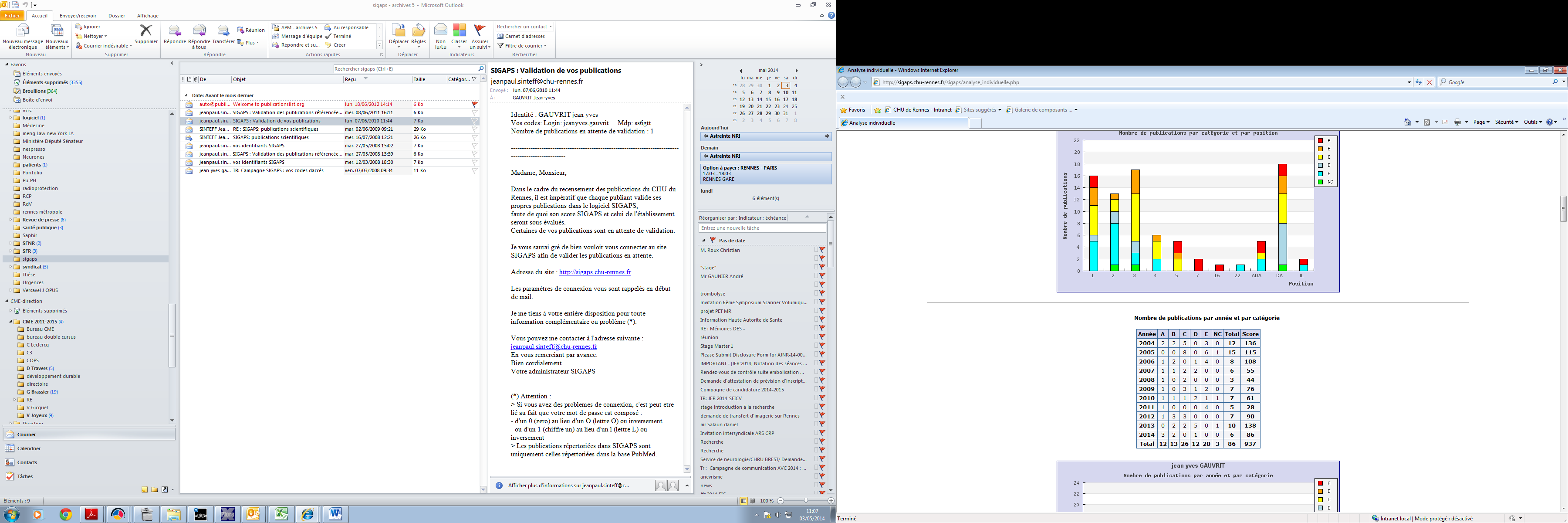 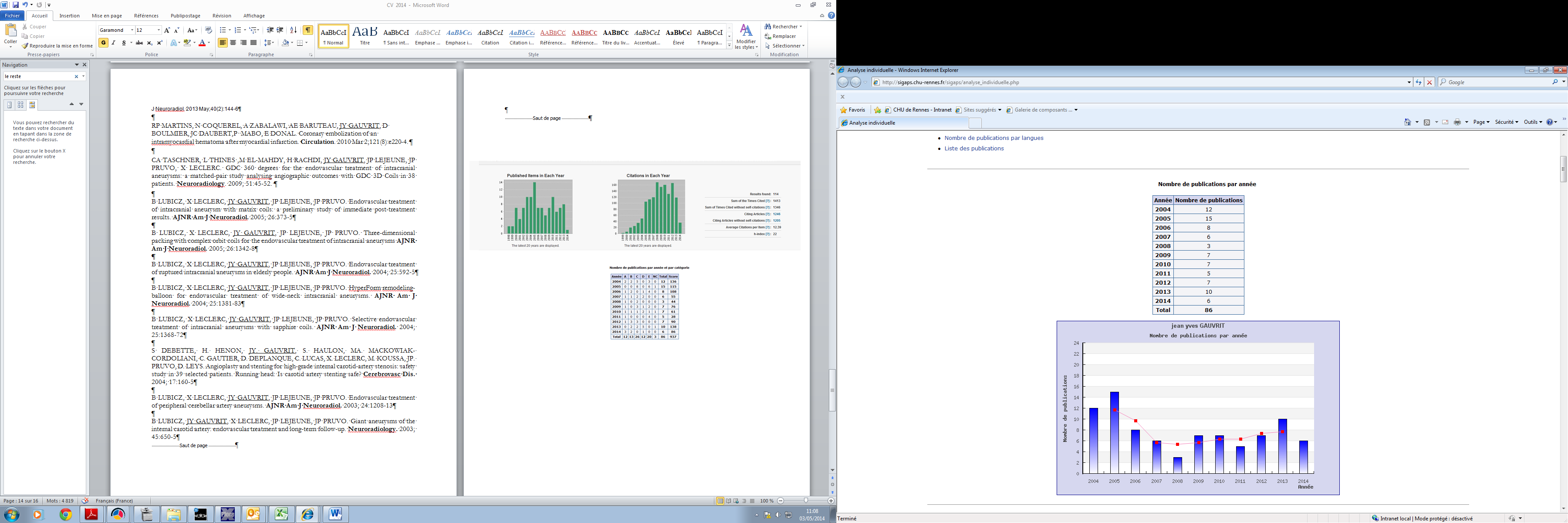 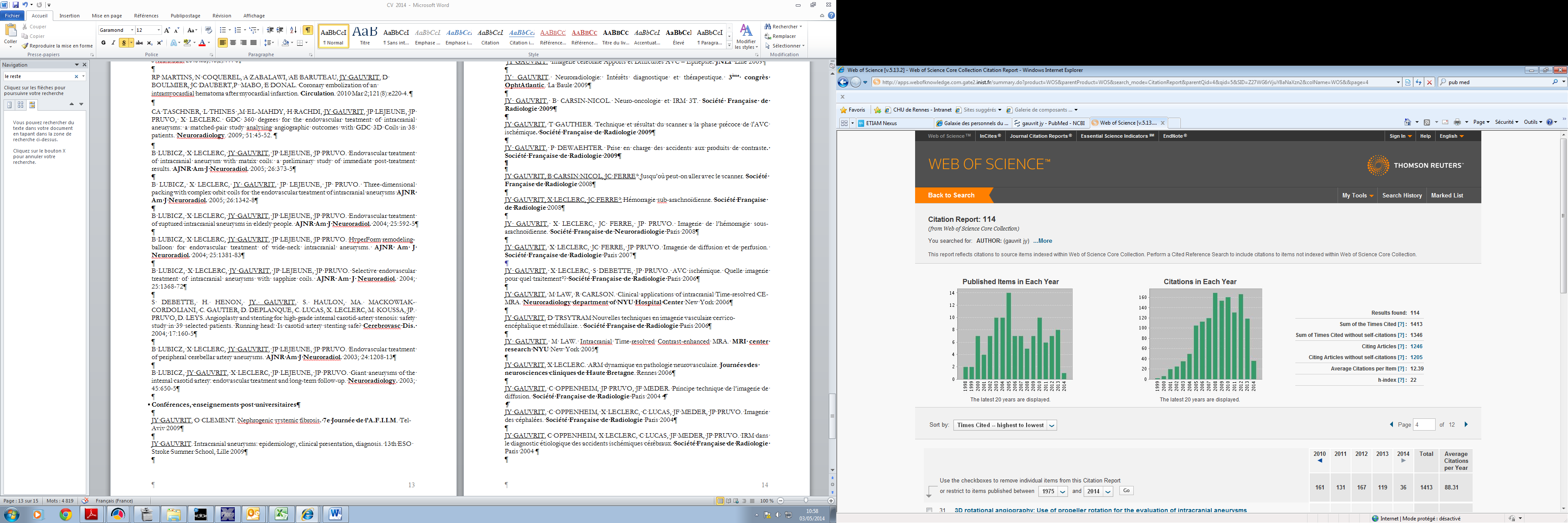 Conférences, enseignements post universitairesJY GAUVRIT, AC LEFEBVRE. Réseau de télé imagerie : expérience bretonne Centre REgional Breton d’Expertise Neuroradiologique Un exemple concret des NTIC AG. ARS Bretagne 2014JY GAUVRIT. Nouveautés dans l’imagerie de l’hématome intracrânien. 18ème journées de la SFNV. Paris 2013JY GAUVRIT. Interest of radiology in Cerebral ischemia after SAH SF neurochirugie. Bordeaux 2013JY GAUVRIT. Anévrisme de découverte fortuite. Concarneau NeuroBretagne, 2013JY GAUVRIT. Perfusion cérébrale Quelle technique pour quelle application ?. Ateliers de Neuroradiologie Diagnostique. Lille SFNR 2013JY GAUVRIT. Neuroimagerie clinqiue sur IRM 3T. SFR Pays de Loire, CHU Angers 2013JY GAUVRIT. La perfusion IRM 3 TESLA. Séminaire de formation des manipulateurs Bretagne-Normandie. Mont St Michel 2013JY GAUVRIT, Anne-Claude LEFEBVRE. Tour d’horizon du secteur des Technologies médicales: bilan 2011 en Bretagne, CRITT Santé Bretagne et CHU de Rennes. Hopital expo paris 2012JY GAUVRIT. Accident vasculaire cérébral - Imagerie Diagnostique, Thérapeutique et Télé-imagerie. Mardi soir de l’imagerie SFR Bretagne Rennes 2012JY GAUVRIT, F LEJEUNE. Les progrès de l’imagerie du cerveau Des innovations technologiques aux applications cliniques. Espace des sciences Rennes et espace culturel de Pacé, Théâtre de St Servan 2012JY GAUVRIT. Accidents vasculaires cérébraux ischémiques stratégie optimale Ateliers de Neuroradiologie Diagnostique, Strasbourg SFNR 2012JY GAUVRIT. Diffusion et cerveau, Groupe VOCAL Nantes 2011JY GAUVRIT. AVC Imagerie diagnostique et thérapeutique CH Vannes 2011JY GAUVRIT. IRM encéphalique et endocardite Séminaires de l’endocardite rennais CHU Rennes 2011JY GAUVRIT. AVC Imagerie diagnostique et thérapeutique CH Pontivy 2011JY GAUVRIT. Neuroimagerie nouvelles applications et nouvelles séquences. Mardi soir de l’imagerie SFR Bretagne Rennes 2011JY GAUVRIT. AVC Imagerie diagnostique et thérapeutique SFR Poitou Charente. CHU Poitiers 2011 JY GAUVRIT. Diffusion et cerveau. EPU SFR Centre Tours 2011JY GAUVRIT. Avancées technologiques en neuroradiologie interventionnelle. Séminaires Echo doppler Lille 2011JY GAUVRIT. 6ème réunion du CLUTAV-SFNR. Imagerie vasculaire non invasive 2011JY GAUVRIT. Perfusion cérébrale par « Arterial Spin Labeling Pour faire quoi?. Congrès SFIPP Concarneau 2011JY GAUVRIT. Téléimagerie – Télémédecine des maladies chroniques » lors des prochaines Rencontres Convergences Santé Hôpital 6ème rencontres convergences. Santé Hôpital Tours 2011 JY GAUVRIT. Symposium scanner multi coupe en neuro imagerie. Nancy 2011JY GAUVRIT. URGENCES et IMAGERIE. Vittel SFMU 2011A BONAFE, JY GAUVRIT. Evaluation des résultats cliniques et anatomiques du Traitement des sténoses athéromateuses Intracrâniennes par angioplastie et/ou Stenting. Etude E.T.I.S, Club VED Lyon 2010JY GAUVRIT. Neuroimagerie et nouvelles applications et nouvelles séquences, Séminaire de formation des manipulateurs Bretagne-Normandie. Mont St Michel, 2010JY GAUVRIT, Neuroimageire des AVC. Séminaire INRIA 2010JY GAUVRIT. Imagerie à la phase aigue d’un AVC. Le Bono, NeuroBretagne, 2010JY GAUVRIT. Stroke Center et 3T Qu’en attendre?. Atelier de Neuroradiologie Diagnostique, SFNR 2010JY GAUVRIT, O CLEMENT. Nephrogenic systemic fibrosis. 7e Journée de l’A.F.I.I.M. Tel-Aviv 2009JY GAUVRIT. Intracranial aneurysms: epidemiology, clinical presentation, diagnosis. 13th ESO Stroke Summer School. Lille 2009JY GAUVRIT. Imagerie cérébrale Apports et Difficultés AVC – Epilepsie. JNLF Lille 2009JY GAUVRIT. Neuroradiologie : Intérêts diagnostique et thérapeutique. 3ème congrès OphtAtlantic. La Baule 2009JY GAUVRIT, B CARSIN-NICOL. Neuro-oncologie et IRM 3T. Société Française de Radiologie 2009JY GAUVRIT, T GAUTHIER. Technique et résultat du scanner a la phase précoce de l'AVC ischémique. Société Française de Radiologie 2009JY GAUVRIT, P DEWAEHTER. Prise en charge des accidents aux produits de contraste. Société Française de Radiologie 2009JY GAUVRIT, B CARSIN NICOL, JC FERRE : Jusqu’où peut-on aller avec le scanner. Société Française de Radiologie 2008JY GAUVRIT, X LECLERC, JC FERRE : Hémorragie sub-arachnoïdienne. Société Française de Radiologie 2008JY GAUVRIT, X LECLERC, JC FERRE, JP PRUVO. Imagerie de l’hémorragie sous-arachnoïdienne. Société Française de Neuroradiologie Paris 2008JY GAUVRIT, X LECLERC, JC FERRE, JP PRUVO. Imagerie de diffusion et de perfusion. Société Française de Radiologie Paris 2007JY GAUVRIT, X LECLERC, S DEBETTE, JP PRUVO. AVC ischémique. Quelle imagerie pour quel traitement ? Société Française de Radiologie Paris 2006JY GAUVRIT, M LAW, R CARLSON. Clinical applications of intracranial Time-resolved CE-MRA. Neuroradiology department of NYU Hospital Center New York 2006JY GAUVRIT, D TRSYTRAM Nouvelles techniques en imagerie vasculaire cervico-encéphalique et médullaire. . Société Française de Radiologie Paris 2006JY GAUVRIT, M LAW. Intracranial Time-resolved Contrast-enhanced MRA. MRI center research NYU New York 2005JY GAUVRIT, X LECLERC. ARM dynamique en pathologie neurovasculaire. Journées des neurosciences cliniques de Haute Bretagne. Rennes 2006JY Gauvrit, C Oppenheim, JP Pruvo, JF Meder. Principe technique de l’imagerie de diffusion. Société Française de Radiologie Paris 2004 JY Gauvrit, C Oppenheim, X Leclerc, C Lucas, JF Meder, JP Pruvo. Imagerie des céphalées. Société Française de Radiologie Paris 2004JY Gauvrit, C Oppenheim, X Leclerc, C Lucas, JF Meder, JP Pruvo. IRM dans le diagnostic étiologique des accidents ischémiques cérébraux. Société Française de Radiologie Paris 2004 JY GAUVRIT, H HENON. Imagerie et AVC-etat actuel-perspectives. Groupe lillois de recherche en pathologie vasculaire Lille 2002JY GAUVRIT, X LECLERC, Imagerie de dépistage et diagnostique des lésions athéromateuses carotidiennes. Journées Philippe Marache Lille 2001JY GAUVRIT. Technique des procédures endovasculaires des TSAO. Collège de chirurgie thoracique et cardiovasculaire Lille 2001JY GAUVRIT. Exploration d’une sténose carotidienne. Collège de chirurgie thoracique et cardiovasculaire Lille 20013.3 Participations à des ouvrages, publications audio-visuelles (O)JL DIETEMANN. Neuro-imagerie diagnostique. Exploration vasculaire non invasive des vaisseaux à destinée encéphalique. JY GAUVRIT, X LECLERC, C GAUTIER, JP PRUVO. Masson 2007 et 2012JY GAUVRIT, X LECLCERC, C GAUTIER, JP PRUVO. Quantification d’un degré de sténose carotide. Encyl Méd Chir. Radiodiagnostic I-II 2007 et 2013JY GAUVRIT, G TREHAN, JP LEJEUNE, JP PRUVO. Traumatismes médullaires Encyl Méd Chir. Radiodiagnostic I-II 2003 31-670-A-20JY GAUVRIT, L EL HAJJ, N REYNS, JP PRUVO. Tumeurs de la ligne médiane Encyl Méd Chir. Radiodiagnostic I-II 2003 31-658-B-10JY GAUVRIT, L EL HAJJ, X LECLERC, P VERMERSCH, JP LEJEUNE, D LEYS, JP PRUVO. Urgences neurologiques non traumatiques. Encyl Méd Chir. Radiodiagnostic I-II 2002 31-673-F-10Imagerie des démences. D LEYS. Imagerie des démences vasculaires. JY GAUVRIT, F PASQUIER, D LEYS, JP PRUVO Expressions santé Editions 2002